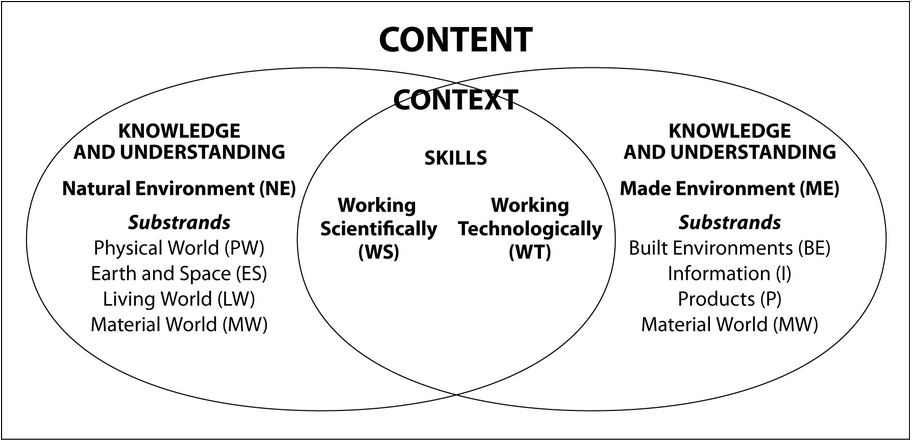  Stage Three Stage Three Stage Three 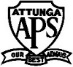 Stage Three Stage Three Stage Three Stage Three Stage Three  Stage Three 	Term 1Term 2Term 3Term 4GE3-1  describes the diverse features and characteristics of places and environmentsGE3-1  describes the diverse features and characteristics of places and environmentsGE3-1  describes the diverse features and characteristics of places and environmentsGE3-1  describes the diverse features and characteristics of places and environmentsGE3-1  describes the diverse features and characteristics of places and environmentsdevelop knowledge and understanding of the features and characteristics of places and environments across a range of scalesdevelop knowledge and understanding of interactions between people, places and environmentsScience Objectives and OutcomesScience Objectives and OutcomesScience Objectives and OutcomesScience Objectives and OutcomesScience Objectives and OutcomesTerm 1Term 2Term 3Term 4Values and AttitudesValues and AttitudesValues and AttitudesValues and AttitudesValues and AttitudesObjectives – Students will:Objectives – Students will:Objectives – Students will:Objectives – Students will:Objectives – Students will:develop interest and positive, informed values and attitudes towards science and technologyrecognise the importance and relevance of science and technology in their lives now and for their futureStage ES1-S3 OutcomesSTe-1VA, ST1-1VA, ST2-1VA, ST3-1VA shows interest in and enthusiasm for science and technology, responding to their curiosity, questions and perceived needs, wants and opportunitiesSTe-2VA, ST1-2VA, ST2-2VA, ST3-2VA demonstrates a willingness to engage responsibly with local, national and global issues relevant to their lives, and to shaping sustainable futuresTe-3VA, ST1-3VA, ST2-3VA, ST3-3VA develops informed attitudes about the current and future use and influence of science and technology based on reasonSkillsSkillsSkillsSkillsSkillsObjectives – Students will:Objectives – Students will:Objectives – Students will:Objectives – Students will:Objectives – Students will:develop knowledge, understanding of and skills in applying the processes of Working ScientificallyStage 3 - OutcomeStage 3 - OutcomeStage 3 - OutcomeStage 3 - OutcomeStage 3 - OutcomeST3-4WS investigates by posing questions, including testable questions, making predictions and gathering data to draw evidence-based conclusions and develop explanationsObjectives – Students will:Objectives – Students will:Objectives – Students will:Objectives – Students will:Objectives – Students will:develop knowledge, understanding of and skills in applying the processes of Working TechnologicallyStage 3 - OutcomeStage 3 - OutcomeStage 3 - OutcomeStage 3 - OutcomeStage 3 - OutcomeST3-5WT plans and implements a design process, selecting a range of tools, equipment, materials and techniques to produce solutions that address the design criteria and identified constraintsKnowledge and UnderstandingKnowledge and UnderstandingKnowledge and UnderstandingKnowledge and UnderstandingKnowledge and UnderstandingObjectives – Students will:Objectives – Students will:Objectives – Students will:Objectives – Students will:Objectives – Students will:develop knowledge of the Natural Environment through understanding about the Physical World, Earth and Space, and Living WorldStage 3 - OutcomeStage 3 - OutcomeStage 3 - OutcomeStage 3 - OutcomeStage 3 - OutcomeST3-6PW describes how scientific understanding about the sources, transfer and transformation of electricity is related to making decisions about its useST3-7PW uses scientific knowledge about the transfer of light to solve problems that directly affect people’s livesST3-8ES describes how discoveries by people from different cultures and times have contributed to advancing scientific understanding of the solar systemST3-9ES explains rapid change at the Earth’s surface caused by natural events, using evidence provided by advances in technology and scientific understandingST3-10LW describes how structural features and other adaptations of living things help them to survive in their environmentST3-11LW describes some physical conditions of the environment and how these affect the growth and survival of living thingsObjectives – Students will:Objectives – Students will:Objectives – Students will:Objectives – Students will:Objectives – Students will:develop knowledge and understanding of the Natural Environment and the Made Environment through the Material WorldStage 3 - OutcomeStage 3 - OutcomeStage 3 - OutcomeStage 3 - OutcomeStage 3 - OutcomeST3-12MW identifies the observable properties of solids, liquids and gases, and that changes made to materials are reversible or irreversibleST3-13MW describes how the properties of materials determine their use for specific purposesObjectives – Students will:Objectives – Students will:Objectives – Students will:Objectives – Students will:Objectives – Students will:develop knowledge and understanding of the Made Environment through Built Environments, Information and ProductsStage 3 - OutcomeStage 3 - OutcomeStage 3 - OutcomeStage 3 - OutcomeStage 3 - OutcomeST3-14BE describes systems in built environments and how social and environmental factors influence their designST3-15I describes how social influences impact on the design and use of information and communication systemsST3-16P describes systems used to produce or manufacture products, and the social and environmental influences on product designInvestigates by posing questions, including testable questions, making predictions and gathering data to draw evidence-based conclusions and develop explanationsInvestigates by posing questions, including testable questions, making predictions and gathering data to draw evidence-based conclusions and develop explanationsInvestigates by posing questions, including testable questions, making predictions and gathering data to draw evidence-based conclusions and develop explanationsInvestigates by posing questions, including testable questions, making predictions and gathering data to draw evidence-based conclusions and develop explanationsInvestigates by posing questions, including testable questions, making predictions and gathering data to draw evidence-based conclusions and develop explanationsTerm 1Term 2Term 3Term 4Students question and predict by:Students question and predict by:Students question and predict by:Students question and predict by:Students question and predict by:with guidance, posing questions to clarify practical problems or inform a scientific investigation (ACSIS231, ACSIS232)predicting what the findings of an investigation might be (ACSIS231, ACSIS232)applying experience from similar situations in the past to predict what might happen in a new situationStudents plan investigations by:Students plan investigations by:Students plan investigations by:Students plan investigations by:Students plan investigations by:with guidance, planning appropriate investigation methods to test predictions, answer questions or solve problems including surveys, fieldwork, research and fair tests (ACSIS086, ACSIS103, ACSHE081, ACSHE098)deciding which variable should be changed and measured in fair tests while keeping everything else the same (ACSIS087, ACSIS104)collaboratively and individually selecting suitable methods for gathering data and information first-hand and from reliable secondary sourcesStudents conduct investigations by:Students conduct investigations by:Students conduct investigations by:Students conduct investigations by:Students conduct investigations by:working individually and collaboratively in conducting a range of appropriate investigation methods, including fair tests, to answer questions or solve problemsusing suitable equipment and materials, checking observations and measurements by repeating them where appropriateusing equipment and materials safely, identifying potential risks (ACSIS088, ACSIS105)accurately observing, measuring and recording data, using digital technologies as appropriate(ACSIS087, ACSIS104)using formal units and abbreviations for measuring and recording datasuggesting improvements to the methods used to investigate a question or solve a problem (ACSIS091, ACSIS108)Students process and analyse data and information by:Students process and analyse data and information by:Students process and analyse data and information by:Students process and analyse data and information by:Students process and analyse data and information by:constructing and using a range of representations, including tables, graphs (column, picture, line and divided bar graphs) and labelled diagramsusing numerical techniques to analyse data and information, including calculating the means and percentages of small sets of datadrawing conclusions and providing explanations based on data and information gathered first-hand or from secondary sourcescomparing gathered data with predictions, and using as evidence in developing explanations of events and phenomena (ACSIS218, ACSIS221, ACSHE081, ACSHE098)reflecting on their gathered evidence in relation to: – the process used to gather, process and analyse their data and information –their own prior knowledge as well as accepted scientific explanations  their own and others' conclusionsStudents communicate by:	Students communicate by:	Students communicate by:	Students communicate by:	Students communicate by:	constructing and using a range of representations, including tables and graphs, to represent and describe observations, patterns or relationships in data including using digital technologies as appropriate (ACSIS090, ACSIS107)using a variety of ways to honestly and accurately communicate ideas, explanations and processes, including multi-modal texts, labelled diagrams, as well as written and oral factual texts as appropriate (ACSIS093, ACSIS110)Plans and implements a design process, selecting a range of tools, equipment, materials and techniques to produce solutions that address the design criteria and identified constraints ST3-5WTPlans and implements a design process, selecting a range of tools, equipment, materials and techniques to produce solutions that address the design criteria and identified constraints ST3-5WTPlans and implements a design process, selecting a range of tools, equipment, materials and techniques to produce solutions that address the design criteria and identified constraints ST3-5WTPlans and implements a design process, selecting a range of tools, equipment, materials and techniques to produce solutions that address the design criteria and identified constraints ST3-5WTPlans and implements a design process, selecting a range of tools, equipment, materials and techniques to produce solutions that address the design criteria and identified constraints ST3-5WTTerm 1Term 2Term 3Term 4Students explore and define a task by:Students explore and define a task by:Students explore and define a task by:Students explore and define a task by:Students explore and define a task by:exploring needs for, or opportunities to undertake, the taskidentifying the users' needs and wants using techniques, eg observations, surveys, interviews and market researchdeveloping a design brief individually and in collaboration with othersdeveloping design criteria that considers, where relevant, function, aesthetics, social and environmental considerationsplanning the process considering constraints where relevant, eg time, finance, resources and expertiseStudents generate and develop ideas by:Students generate and develop ideas by:Students generate and develop ideas by:Students generate and develop ideas by:Students generate and develop ideas by:selecting and using creative thinking techniques, including mind-mapping, brainstorming, sketching and modellingselecting and using research techniques appropriate to the taskselecting and using techniques for documenting and communicating design ideas to others, eg drawings, plans, flow charts, storyboarding, modelling and presentations, using digital technologiesidentifying a range of appropriate materials for the taskselecting and using techniques to investigate the suitability of materialsapplying established criteria to evaluate and modify ideasStudents produce solutions by:Students produce solutions by:Students produce solutions by:Students produce solutions by:Students produce solutions by:testing the suitability of materials, considering whether the test was fair or notdeveloping a plan and specifications to guide productionusing their plans and production sequencefor a design project, selecting and safely using a range of tools, equipment and related techniques to cut, edit, join, manipulate and shape materials and/or informationStudents evaluate by:Students evaluate by:Students evaluate by:Students evaluate by:Students evaluate by:identifying the strengths and limitations of the process usedself or peer assessing the final product by using the established design criteria- Describes how scientific understanding about the sources, transfer and transformation of electricity is related to making decisions about its use ST3-6PW- Uses scientific knowledge about the transfer of light to solve problems that directly affectpeople’s lives ST3-7PW- Describes how scientific understanding about the sources, transfer and transformation of electricity is related to making decisions about its use ST3-6PW- Uses scientific knowledge about the transfer of light to solve problems that directly affectpeople’s lives ST3-7PW- Describes how scientific understanding about the sources, transfer and transformation of electricity is related to making decisions about its use ST3-6PW- Uses scientific knowledge about the transfer of light to solve problems that directly affectpeople’s lives ST3-7PW- Describes how scientific understanding about the sources, transfer and transformation of electricity is related to making decisions about its use ST3-6PW- Uses scientific knowledge about the transfer of light to solve problems that directly affectpeople’s lives ST3-7PW- Describes how scientific understanding about the sources, transfer and transformation of electricity is related to making decisions about its use ST3-6PW- Uses scientific knowledge about the transfer of light to solve problems that directly affectpeople’s lives ST3-7PWTerm 1Term 2Term 3Term 4Electrical circuits provide a means of transferring and transforming electricity. (ACSSU097) Students:Electrical circuits provide a means of transferring and transforming electricity. (ACSSU097) Students:Electrical circuits provide a means of transferring and transforming electricity. (ACSSU097) Students:Electrical circuits provide a means of transferring and transforming electricity. (ACSSU097) Students:Electrical circuits provide a means of transferring and transforming electricity. (ACSSU097) Students:identify potential risks and demonstrate safe use when using electrical circuits and devicesdemonstrate the need for a circuit to be complete to allow the transfer (flow) of electricityconstruct simple circuits incorporating devices, e.g. switches and light globesobserve and describe how some devices transform (change) electricity to heat energy, light, sound or movement, e.g. hair dryers, light globes, bells and fansEnergy from a variety of sources can be used to generate electricity and this knowledge can inform personal and community-based decisions about using these sources sustainably. (ACSSU219)Students:Energy from a variety of sources can be used to generate electricity and this knowledge can inform personal and community-based decisions about using these sources sustainably. (ACSSU219)Students:Energy from a variety of sources can be used to generate electricity and this knowledge can inform personal and community-based decisions about using these sources sustainably. (ACSSU219)Students:Energy from a variety of sources can be used to generate electricity and this knowledge can inform personal and community-based decisions about using these sources sustainably. (ACSSU219)Students:Energy from a variety of sources can be used to generate electricity and this knowledge can inform personal and community-based decisions about using these sources sustainably. (ACSSU219)Students:research and present ideas about the different ways electricity can be generated, e.g. burning coal or natural gas; solar, hydroelectric, geothermal, wind and wave-generated electricitydescribe how scientific knowledge can be used to inform personal and community decision s
about the use and conservation of sustainable sources of energy (ACSHE217, ACSHE220)Light from a source forms shadows and can be absorbed, reflected and refracted. (ACSSU080) Students:Light from a source forms shadows and can be absorbed, reflected and refracted. (ACSSU080) Students:Light from a source forms shadows and can be absorbed, reflected and refracted. (ACSSU080) Students:Light from a source forms shadows and can be absorbed, reflected and refracted. (ACSSU080) Students:Light from a source forms shadows and can be absorbed, reflected and refracted. (ACSSU080) Students:classify materials as transparent, opaque or translucent, based on whether light passes through them, is absorbed, reflected or scatteredobserve and describe how the absorption of light by materials and objects forms shadows, e.g. building shadinggather evidence to support their predictions about  how light travels and is reflectedresearch, using secondary sources to gather information about science understandings, discoveries and/or inventions that depend on the reflection and refraction of light and how these are used to solve problems that directly affect people's lives, e.g. mirrors, magnifiers, spectacles and prisms (ACSHE083, ACSHE100)- Describes how discoveries by people from different cultures and times have contributed to advancing scientific understanding of the solar system ST3-8ES- Explains rapid change at the Earth’s surface caused by natural events, using evidence provided by advances in technology and scientific understandingST3-9ES- Describes how discoveries by people from different cultures and times have contributed to advancing scientific understanding of the solar system ST3-8ES- Explains rapid change at the Earth’s surface caused by natural events, using evidence provided by advances in technology and scientific understandingST3-9ES- Describes how discoveries by people from different cultures and times have contributed to advancing scientific understanding of the solar system ST3-8ES- Explains rapid change at the Earth’s surface caused by natural events, using evidence provided by advances in technology and scientific understandingST3-9ES- Describes how discoveries by people from different cultures and times have contributed to advancing scientific understanding of the solar system ST3-8ES- Explains rapid change at the Earth’s surface caused by natural events, using evidence provided by advances in technology and scientific understandingST3-9ES- Describes how discoveries by people from different cultures and times have contributed to advancing scientific understanding of the solar system ST3-8ES- Explains rapid change at the Earth’s surface caused by natural events, using evidence provided by advances in technology and scientific understandingST3-9ESTerm 1Term 2Term 3Term 4The Earth is part of a system of planets orbiting around a star (the sun). (ACSSU078)Students:The Earth is part of a system of planets orbiting around a star (the sun). (ACSSU078)Students:The Earth is part of a system of planets orbiting around a star (the sun). (ACSSU078)Students:The Earth is part of a system of planets orbiting around a star (the sun). (ACSSU078)Students:The Earth is part of a system of planets orbiting around a star (the sun). (ACSSU078)Students:research the key features of the planets of the solar system and compare how long each takes to orbit the sun demonstrate using models that the Earth revolves around the sun and the moon revolves around the Earthresearch the important contributions made by people from a range of cultures and organisations, using technologies of the time, to advancing scientific understanding of the solar system such as Aryabhata, Copernicus, Galileo, CSIRO and NASA (ACSHE082, ACSHE099)describe how Aboriginal and Torres Strait Islander peoples use observations of the night sky to inform decisions about some everyday activities, eg food gathering and ceremoniesSudden geological changes or extreme weather conditions can affect Earth's surface. (ACSSU096)Students:Sudden geological changes or extreme weather conditions can affect Earth's surface. (ACSSU096)Students:Sudden geological changes or extreme weather conditions can affect Earth's surface. (ACSSU096)Students:Sudden geological changes or extreme weather conditions can affect Earth's surface. (ACSSU096)Students:Sudden geological changes or extreme weather conditions can affect Earth's surface. (ACSSU096)Students:describe using examples how natural geological events cause rapid changes to the Earth's surface, eg earthquakes, volcanic eruptions or tsunamis in the Asian region or throughout the world research how some discoveries or inventions have increased scientific knowledge and provided evidence about natural events that cause rapid changes at the Earth's surfaceinvestigate a recent Australian example of the effect on the Earth's surface of extreme weather conditions, eg cyclones, droughts or floodsidentify ways that advances in science and technology have assisted people to plan for and manage natural disasters to minimise their effects, eg detection systems for tsunamis, floods and bush fires- Describes how structural features and other adaptations of living things help them to survive in their environment ST3-10LW- Describes some physical conditions of the environment and how these affect the growth and survival of living things ST3-11LW- Describes how structural features and other adaptations of living things help them to survive in their environment ST3-10LW- Describes some physical conditions of the environment and how these affect the growth and survival of living things ST3-11LW- Describes how structural features and other adaptations of living things help them to survive in their environment ST3-10LW- Describes some physical conditions of the environment and how these affect the growth and survival of living things ST3-11LW- Describes how structural features and other adaptations of living things help them to survive in their environment ST3-10LW- Describes some physical conditions of the environment and how these affect the growth and survival of living things ST3-11LW- Describes how structural features and other adaptations of living things help them to survive in their environment ST3-10LW- Describes some physical conditions of the environment and how these affect the growth and survival of living things ST3-11LWTerm 1Term 2Term 3Term 4Living things have structural features and adaptations that help them to survive in their environment. (ACSSU043)Students:Living things have structural features and adaptations that help them to survive in their environment. (ACSSU043)Students:Living things have structural features and adaptations that help them to survive in their environment. (ACSSU043)Students:Living things have structural features and adaptations that help them to survive in their environment. (ACSSU043)Students:Living things have structural features and adaptations that help them to survive in their environment. (ACSSU043)Students:observe and describe the structural features of some native Australian animals and plantspresent ideas and explanations about how the structural features and behaviour of some plants and animals help them to survive in their environment, e.g. shiny surfaces of leaves on sand dune plants and nocturnal behaviour in some animalsresearch the conditions needed for a particular plant to grow and survive in its environment, e.g. an indoor plant, plants in deserts, drought-resistant wheat or salt-tolerant plantsThe growth and survival of living things are affected by the physical conditions of their environment. (ACSSU094)Students:The growth and survival of living things are affected by the physical conditions of their environment. (ACSSU094)Students:The growth and survival of living things are affected by the physical conditions of their environment. (ACSSU094)Students:The growth and survival of living things are affected by the physical conditions of their environment. (ACSSU094)Students:The growth and survival of living things are affected by the physical conditions of their environment. (ACSSU094)Students:identify some physical conditions of a local environment, e.g. temperature, slope, wind speed, amount of light and watermake predictions about how changing the physical conditions of the environment impacts on the growth and survival of living things, e.g. different amounts of light or water on plant growth or the effect of different temperatures on the growth of yeast or bread moulduse gathered data to develop explanations about how changing the physical conditions of the environment affects the growth and survival of living things- Identifies the observable properties of solids, liquids and gases, and that changes made to materials are reversible or irreversible ST3-12MW- Describes how the properties of materials determine their use for specific purposes ST3-13MW- Identifies the observable properties of solids, liquids and gases, and that changes made to materials are reversible or irreversible ST3-12MW- Describes how the properties of materials determine their use for specific purposes ST3-13MW- Identifies the observable properties of solids, liquids and gases, and that changes made to materials are reversible or irreversible ST3-12MW- Describes how the properties of materials determine their use for specific purposes ST3-13MW- Identifies the observable properties of solids, liquids and gases, and that changes made to materials are reversible or irreversible ST3-12MW- Describes how the properties of materials determine their use for specific purposes ST3-13MW- Identifies the observable properties of solids, liquids and gases, and that changes made to materials are reversible or irreversible ST3-12MW- Describes how the properties of materials determine their use for specific purposes ST3-13MW› Term 1Term 2Term 3Term 4Solids, liquids and gases have different observable properties and behave in different ways. (ACSSU077)Students:Solids, liquids and gases have different observable properties and behave in different ways. (ACSSU077)Students:Solids, liquids and gases have different observable properties and behave in different ways. (ACSSU077)Students:Solids, liquids and gases have different observable properties and behave in different ways. (ACSSU077)Students:Solids, liquids and gases have different observable properties and behave in different ways. (ACSSU077)Students:observe and compare the differences in the properties and behaviour of solids and liquids, e.g. shape and ability to flowdemonstrate that air has mass and takes up space, e.g. in an inflated basketball, bubbles, balloons and beaten egg whiteChanges to materials can be reversible, such as melting, freezing, evaporating; or irreversible, such as burning and rusting. (ACSSU095)Students:Changes to materials can be reversible, such as melting, freezing, evaporating; or irreversible, such as burning and rusting. (ACSSU095)Students:Changes to materials can be reversible, such as melting, freezing, evaporating; or irreversible, such as burning and rusting. (ACSSU095)Students:Changes to materials can be reversible, such as melting, freezing, evaporating; or irreversible, such as burning and rusting. (ACSSU095)Students:Changes to materials can be reversible, such as melting, freezing, evaporating; or irreversible, such as burning and rusting. (ACSSU095)Students:observe and describe some readily observable reversible changes that materials can undergo, e.g. by melting and then solidifying chocolate, and dissolving and retrieving salt or sugar from watermake and test predictions about the effect of temperature on the state of some substances, e.g. adding and removing heat from waterobserve some irreversible changes that common materials undergo to identify that the changes may result in new materials or products, e.g. rusting iron, burning paper, cooking a cake and making toffeeclassify some observable changes that materials undergo as reversible or irreversible The properties of materials determine their use for specific purposes.Students:The properties of materials determine their use for specific purposes.Students:The properties of materials determine their use for specific purposes.Students:The properties of materials determine their use for specific purposes.Students:The properties of materials determine their use for specific purposes.Students:identify the properties of materials used in a familiar product and relate them to its useexplore how materials are used in innovative ways for specific purposes, e.g. the use of soft-fall materials in playgrounds and geotextiles to retain water in landscapingdescribe how scientific and technological knowledge about the properties of materials can be used to inform decisions about use for their specific purposesresearch the reasons for and the benefits of using solid, liquid and gaseous fuels for heatingDescribes systems in built environments and how social and environmental factors influence their design ST3-14BE  Describes systems in built environments and how social and environmental factors influence their design ST3-14BE  Describes systems in built environments and how social and environmental factors influence their design ST3-14BE  Describes systems in built environments and how social and environmental factors influence their design ST3-14BE  Describes systems in built environments and how social and environmental factors influence their design ST3-14BE  Term 1Term 2Term 3Term 4Systems in built environments are designed to meet the needs of people. Students:Systems in built environments are designed to meet the needs of people. Students:Systems in built environments are designed to meet the needs of people. Students:Systems in built environments are designed to meet the needs of people. Students:Systems in built environments are designed to meet the needs of people. Students:identify elements that work together as a system to serve and support built environments and how they are designed to meet the needs of people, e.g. transport systems that provide access for people to get to work or systems that provide electricity to sitesdraw a plan of, or model, a built environment that includes a range of systems to meet the needs and wants of a specific group of users, e.g. shade for a playgroundSocial and environmental factors influence the design of built environments. Students:Social and environmental factors influence the design of built environments. Students:Social and environmental factors influence the design of built environments. Students:Social and environmental factors influence the design of built environments. Students:Social and environmental factors influence the design of built environments. Students:consider ways that the design or use of places and spaces have changed over time and the social and/or environmental factors that have influenced these changes, e.g. changes in the design and use of a library due to technological developments or the design of buildings after an earthquakegenerate and develop ideas about how built environments might be designed and constructed in the future to incorporate sustainable environmental practices, e.g. the use of recycled materials, natural lighting and solar energydevelop designs and solutions to meet specific social or environmental needs of users, e.g. an energy-efficient building or high-traffic airport terminal/train stationDescribes how social influences impact on the design and use of information and communication systems ST3-15IDescribes how social influences impact on the design and use of information and communication systems ST3-15IDescribes how social influences impact on the design and use of information and communication systems ST3-15IDescribes how social influences impact on the design and use of information and communication systems ST3-15IDescribes how social influences impact on the design and use of information and communication systems ST3-15I›  Term 1Term 2Term 3Term 4Systems can be used to transfer information and support communication. Students:Systems can be used to transfer information and support communication. Students:Systems can be used to transfer information and support communication. Students:Systems can be used to transfer information and support communication. Students:Systems can be used to transfer information and support communication. Students:explore how information and communication systems can be used to exchange ideas, collaborate with others, organise and present data, e.g. a database, spread sheet and multimedia designscommunicate with others in different social and/or cultural contexts when designing an information solution, e.g. being a member of a collaborative online learning communitySocial influences can impact on the design of information sources and technologies. Students:Social influences can impact on the design of information sources and technologies. Students:Social influences can impact on the design of information sources and technologies. Students:Social influences can impact on the design of information sources and technologies. Students:Social influences can impact on the design of information sources and technologies. Students:demonstrate appropriate and responsible use of information sources and technologies considering, where relevant, different points of view and/or stereotypingexplore a range of emerging information technologies and the ways that communicating with others has changed, e.g. the use of video-conferencing, blogs and wikisdiscuss issues of safety and privacy of personal information when communicating, selecting and using information sources and technologiesDescribes systems used to produce or manufacture products, and the social and environmental influences on product design ST3-16PDescribes systems used to produce or manufacture products, and the social and environmental influences on product design ST3-16PDescribes systems used to produce or manufacture products, and the social and environmental influences on product design ST3-16PDescribes systems used to produce or manufacture products, and the social and environmental influences on product design ST3-16PDescribes systems used to produce or manufacture products, and the social and environmental influences on product design ST3-16P›   Term 1Term 2Term 3Term 4Systems are used to produce or manufacture products. Students:Systems are used to produce or manufacture products. Students:Systems are used to produce or manufacture products. Students:Systems are used to produce or manufacture products. Students:Systems are used to produce or manufacture products. Students:investigate a system to produce or manufacture a product, e.g. using an assembly line to produce a food product for sale in the school canteen, or the use of robotics in manufacturing a productcompare the production process in a domestic setting to mass production, e.g. baking bread in the home to making it in a bakerySocial and environmental factors can influence the design of products. Students:Social and environmental factors can influence the design of products. Students:Social and environmental factors can influence the design of products. Students:Social and environmental factors can influence the design of products. Students:Social and environmental factors can influence the design of products. Students:research the environmental impact of an everyday product from its production through to its use and disposal, e.g. a PET bottle, a car or newspaperredesign a product to respond to a specific social or environmental consequence, e.g. redesign the packaging of a food product to reduce garbage